Wydział Artystyczny UMCS W LublinieWydział Artystyczny UMCS W LublinieWydział Artystyczny UMCS W LublinieWydział Artystyczny UMCS W LublinieWydział Artystyczny UMCS W LublinieWydział Artystyczny UMCS W LublinieWydział Artystyczny UMCS W LublinieWydział Artystyczny UMCS W LublinieWydział Artystyczny UMCS W Lublinie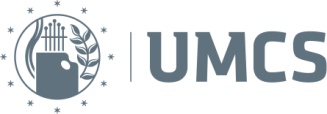 ZALICZENIA I EGZAMINY W SEMESTRZE ZIMOWYM 2020/2021ZALICZENIA I EGZAMINY W SEMESTRZE ZIMOWYM 2020/2021ZALICZENIA I EGZAMINY W SEMESTRZE ZIMOWYM 2020/2021ZALICZENIA I EGZAMINY W SEMESTRZE ZIMOWYM 2020/2021ZALICZENIA I EGZAMINY W SEMESTRZE ZIMOWYM 2020/2021ZALICZENIA I EGZAMINY W SEMESTRZE ZIMOWYM 2020/2021ZALICZENIA I EGZAMINY W SEMESTRZE ZIMOWYM 2020/2021ZALICZENIA I EGZAMINY W SEMESTRZE ZIMOWYM 2020/2021ZALICZENIA I EGZAMINY W SEMESTRZE ZIMOWYM 2020/2021ZALICZENIA I EGZAMINY W SEMESTRZE ZIMOWYM 2020/2021Kierunek: edukacja artystyczna w zakresie sztuki muzycznej, studia I stopniaKierunek: edukacja artystyczna w zakresie sztuki muzycznej, studia I stopniaKierunek: edukacja artystyczna w zakresie sztuki muzycznej, studia I stopniaKierunek: edukacja artystyczna w zakresie sztuki muzycznej, studia I stopniaKierunek: edukacja artystyczna w zakresie sztuki muzycznej, studia I stopniaKierunek: edukacja artystyczna w zakresie sztuki muzycznej, studia I stopniaKierunek: edukacja artystyczna w zakresie sztuki muzycznej, studia I stopniaKierunek: edukacja artystyczna w zakresie sztuki muzycznej, studia I stopniaKierunek: edukacja artystyczna w zakresie sztuki muzycznej, studia I stopniaKierunek: edukacja artystyczna w zakresie sztuki muzycznej, studia I stopniaRok studiów: IIIRok studiów: IIIZaliczenia odbywają się w sposób zdalny, ze spełnieniem wymogów Zarządzenia 111/2020 Rektora UMCS. Do przeprowadzania egzaminów i zaliczeń w trybie zdalnym stosuje się aplikację Teams na licencji uczelnianej albo platformę Wirtualny Kampus.Zaliczenie stacjonarne (należy podać numer sali) może mieć miejsce tylko w przypadku zajęć praktycznych/ przedmiotów artystycznych, o ile organizacja zaliczenia spełnia wymogi sanitarne obowiązujące w epidemii. Przy zaliczeniu stacjonarnym należy zaplanować i podać godziny zaliczenia dla poszczególnych studentów, żeby nie powodować zgromadzeń.Sesja zaliczeniowa rozpoczyna się w czwartek 4 lutego i trwa do środy 17 lutego 2021.Przerwa międzysemestralna – od 18 lutego do 24 lutego 2021.Zaliczenia odbywają się w sposób zdalny, ze spełnieniem wymogów Zarządzenia 111/2020 Rektora UMCS. Do przeprowadzania egzaminów i zaliczeń w trybie zdalnym stosuje się aplikację Teams na licencji uczelnianej albo platformę Wirtualny Kampus.Zaliczenie stacjonarne (należy podać numer sali) może mieć miejsce tylko w przypadku zajęć praktycznych/ przedmiotów artystycznych, o ile organizacja zaliczenia spełnia wymogi sanitarne obowiązujące w epidemii. Przy zaliczeniu stacjonarnym należy zaplanować i podać godziny zaliczenia dla poszczególnych studentów, żeby nie powodować zgromadzeń.Sesja zaliczeniowa rozpoczyna się w czwartek 4 lutego i trwa do środy 17 lutego 2021.Przerwa międzysemestralna – od 18 lutego do 24 lutego 2021.Zaliczenia odbywają się w sposób zdalny, ze spełnieniem wymogów Zarządzenia 111/2020 Rektora UMCS. Do przeprowadzania egzaminów i zaliczeń w trybie zdalnym stosuje się aplikację Teams na licencji uczelnianej albo platformę Wirtualny Kampus.Zaliczenie stacjonarne (należy podać numer sali) może mieć miejsce tylko w przypadku zajęć praktycznych/ przedmiotów artystycznych, o ile organizacja zaliczenia spełnia wymogi sanitarne obowiązujące w epidemii. Przy zaliczeniu stacjonarnym należy zaplanować i podać godziny zaliczenia dla poszczególnych studentów, żeby nie powodować zgromadzeń.Sesja zaliczeniowa rozpoczyna się w czwartek 4 lutego i trwa do środy 17 lutego 2021.Przerwa międzysemestralna – od 18 lutego do 24 lutego 2021.Zaliczenia odbywają się w sposób zdalny, ze spełnieniem wymogów Zarządzenia 111/2020 Rektora UMCS. Do przeprowadzania egzaminów i zaliczeń w trybie zdalnym stosuje się aplikację Teams na licencji uczelnianej albo platformę Wirtualny Kampus.Zaliczenie stacjonarne (należy podać numer sali) może mieć miejsce tylko w przypadku zajęć praktycznych/ przedmiotów artystycznych, o ile organizacja zaliczenia spełnia wymogi sanitarne obowiązujące w epidemii. Przy zaliczeniu stacjonarnym należy zaplanować i podać godziny zaliczenia dla poszczególnych studentów, żeby nie powodować zgromadzeń.Sesja zaliczeniowa rozpoczyna się w czwartek 4 lutego i trwa do środy 17 lutego 2021.Przerwa międzysemestralna – od 18 lutego do 24 lutego 2021.Zaliczenia odbywają się w sposób zdalny, ze spełnieniem wymogów Zarządzenia 111/2020 Rektora UMCS. Do przeprowadzania egzaminów i zaliczeń w trybie zdalnym stosuje się aplikację Teams na licencji uczelnianej albo platformę Wirtualny Kampus.Zaliczenie stacjonarne (należy podać numer sali) może mieć miejsce tylko w przypadku zajęć praktycznych/ przedmiotów artystycznych, o ile organizacja zaliczenia spełnia wymogi sanitarne obowiązujące w epidemii. Przy zaliczeniu stacjonarnym należy zaplanować i podać godziny zaliczenia dla poszczególnych studentów, żeby nie powodować zgromadzeń.Sesja zaliczeniowa rozpoczyna się w czwartek 4 lutego i trwa do środy 17 lutego 2021.Przerwa międzysemestralna – od 18 lutego do 24 lutego 2021.Zaliczenia odbywają się w sposób zdalny, ze spełnieniem wymogów Zarządzenia 111/2020 Rektora UMCS. Do przeprowadzania egzaminów i zaliczeń w trybie zdalnym stosuje się aplikację Teams na licencji uczelnianej albo platformę Wirtualny Kampus.Zaliczenie stacjonarne (należy podać numer sali) może mieć miejsce tylko w przypadku zajęć praktycznych/ przedmiotów artystycznych, o ile organizacja zaliczenia spełnia wymogi sanitarne obowiązujące w epidemii. Przy zaliczeniu stacjonarnym należy zaplanować i podać godziny zaliczenia dla poszczególnych studentów, żeby nie powodować zgromadzeń.Sesja zaliczeniowa rozpoczyna się w czwartek 4 lutego i trwa do środy 17 lutego 2021.Przerwa międzysemestralna – od 18 lutego do 24 lutego 2021.Zaliczenia odbywają się w sposób zdalny, ze spełnieniem wymogów Zarządzenia 111/2020 Rektora UMCS. Do przeprowadzania egzaminów i zaliczeń w trybie zdalnym stosuje się aplikację Teams na licencji uczelnianej albo platformę Wirtualny Kampus.Zaliczenie stacjonarne (należy podać numer sali) może mieć miejsce tylko w przypadku zajęć praktycznych/ przedmiotów artystycznych, o ile organizacja zaliczenia spełnia wymogi sanitarne obowiązujące w epidemii. Przy zaliczeniu stacjonarnym należy zaplanować i podać godziny zaliczenia dla poszczególnych studentów, żeby nie powodować zgromadzeń.Sesja zaliczeniowa rozpoczyna się w czwartek 4 lutego i trwa do środy 17 lutego 2021.Przerwa międzysemestralna – od 18 lutego do 24 lutego 2021.Zaliczenia odbywają się w sposób zdalny, ze spełnieniem wymogów Zarządzenia 111/2020 Rektora UMCS. Do przeprowadzania egzaminów i zaliczeń w trybie zdalnym stosuje się aplikację Teams na licencji uczelnianej albo platformę Wirtualny Kampus.Zaliczenie stacjonarne (należy podać numer sali) może mieć miejsce tylko w przypadku zajęć praktycznych/ przedmiotów artystycznych, o ile organizacja zaliczenia spełnia wymogi sanitarne obowiązujące w epidemii. Przy zaliczeniu stacjonarnym należy zaplanować i podać godziny zaliczenia dla poszczególnych studentów, żeby nie powodować zgromadzeń.Sesja zaliczeniowa rozpoczyna się w czwartek 4 lutego i trwa do środy 17 lutego 2021.Przerwa międzysemestralna – od 18 lutego do 24 lutego 2021.Zaliczenia odbywają się w sposób zdalny, ze spełnieniem wymogów Zarządzenia 111/2020 Rektora UMCS. Do przeprowadzania egzaminów i zaliczeń w trybie zdalnym stosuje się aplikację Teams na licencji uczelnianej albo platformę Wirtualny Kampus.Zaliczenie stacjonarne (należy podać numer sali) może mieć miejsce tylko w przypadku zajęć praktycznych/ przedmiotów artystycznych, o ile organizacja zaliczenia spełnia wymogi sanitarne obowiązujące w epidemii. Przy zaliczeniu stacjonarnym należy zaplanować i podać godziny zaliczenia dla poszczególnych studentów, żeby nie powodować zgromadzeń.Sesja zaliczeniowa rozpoczyna się w czwartek 4 lutego i trwa do środy 17 lutego 2021.Przerwa międzysemestralna – od 18 lutego do 24 lutego 2021.Zaliczenia odbywają się w sposób zdalny, ze spełnieniem wymogów Zarządzenia 111/2020 Rektora UMCS. Do przeprowadzania egzaminów i zaliczeń w trybie zdalnym stosuje się aplikację Teams na licencji uczelnianej albo platformę Wirtualny Kampus.Zaliczenie stacjonarne (należy podać numer sali) może mieć miejsce tylko w przypadku zajęć praktycznych/ przedmiotów artystycznych, o ile organizacja zaliczenia spełnia wymogi sanitarne obowiązujące w epidemii. Przy zaliczeniu stacjonarnym należy zaplanować i podać godziny zaliczenia dla poszczególnych studentów, żeby nie powodować zgromadzeń.Sesja zaliczeniowa rozpoczyna się w czwartek 4 lutego i trwa do środy 17 lutego 2021.Przerwa międzysemestralna – od 18 lutego do 24 lutego 2021.Nazwa przedmiotuNazwa przedmiotuSpecjalność /grupaSpecjalność /grupaNauczycielDATAGodzinyForma zaliczeniaSposób zaliczenia:  Teams  Wirtualny kampus  stacjonarne - sala ….Dodatkowe informacjeDodatkowe informacjeDodatkowe informacjeZajęcia muzyczno-ruchowe z rytmikąZajęcia muzyczno-ruchowe z rytmikącały rocznikcały rocznikMgr K. Jankowska08.02.202114.00 ZALICZENIEStacjonarne  sala 108Analiza dzieła muzycznegoAnaliza dzieła muzycznegocały rocznikcały rocznik08.02.202110.00ZALICZENIETInstrumentacjaInstrumentacjacały rocznikcały rocznikDr Rafał Rozmus10.02.202113.30-15.30ZALICZENIETChórChórcały rocznikcały rocznikProf. dr hab. Urszula Bobryk04.02.202117.30-18.00ZALICZENIEChórChórcały rocznikcały rocznikProf. dr hab. M. Nowak12.i 15.02.202110.00 - 13.00ZALICZENIEStacjonarne sala 116Student może również przesłać nagranie partii głosowej do ocenyStudent może również przesłać nagranie partii głosowej do ocenyStudent może również przesłać nagranie partii głosowej do ocenyFortepian z nauką akompaniamentu i improwizacjąFortepian z nauką akompaniamentu i improwizacjągrupa 1grupa 1Dr Piotr Chilimoniuk16.02.20219.00-12.00ZALICZENIEStacjonarne sala 19Fortepian z nauką akompaniamentu i improwizacjąFortepian z nauką akompaniamentu i improwizacjągrupa 2grupa 2Dr Karol Garwoliński8 II 202114.00 - 17.00ZALICZENIEStacjonarnie oraz Teams; sala 19Fortepian z nauką akompaniamentu i improwizacjąFortepian z nauką akompaniamentu i improwizacjągrupa 3grupa 3Dr Elżbieta Gutkowska-Bardos05.02.2114.00ZALICZENIEStacjonarne sala 6Fortepian z nauką akompaniamentu i improwizacjąFortepian z nauką akompaniamentu i improwizacjągrupa 4grupa 4Mgr Tomasz Krawczyk04.02.202110.30-12.00ZALICZENIEStacjonarne-sala 19Fortepian z nauką akompaniamentu i improwizacjąFortepian z nauką akompaniamentu i improwizacjągrupa 5grupa 5Dr Marlena Rekiel-Zezula10.02.2111.00, 11.30ZALICZENIEStacjonarne, sala 18Fortepian z nauką akompaniamentu i improwizacjąFortepian z nauką akompaniamentu i improwizacjągrupa 6grupa 6Dr hab. Małgorzata Krzemińska-Sribniak10.00-11.15ZALICZENIEStacjonarnie, sala 6Batorski Adrian, Nowak Szymon, Stasik EwelinaBatorski Adrian, Nowak Szymon, Stasik EwelinaBatorski Adrian, Nowak Szymon, Stasik EwelinaDyplom artystyczny - dyrygowanie Dyplom artystyczny - dyrygowanie grupa 1grupa 1Prof. Urszula Bobryk09.02.202110.00ZALICZENIEDyplom artystyczny - dyrygowanie Dyplom artystyczny - dyrygowanie grupa 2grupa 2Dr hab. Teresa KrasowskaZALICZENIEDyplom artystyczny - dyrygowanie Dyplom artystyczny - dyrygowanie grupa 3grupa 3Prof. dr hab. Elżbieta Krzemińska9.02.202111.30. - 13.00ZALICZENIE116 stacjonarneJoanna Knap, Paulina Lipczyńska, Joanna KoziołJoanna Knap, Paulina Lipczyńska, Joanna KoziołJoanna Knap, Paulina Lipczyńska, Joanna KoziołDyplom artystyczny - dyrygowanie Dyplom artystyczny - dyrygowanie grupa 4grupa 4Dr hab. Małgorzata Nowak04.02.20219.30 - 13.15ZALICZENIEstacjonarne – sala 117Tudryn Martyna, Tomkiewicz Magdalena, Skrok Paulina, Siewak Natalia Tudryn Martyna, Tomkiewicz Magdalena, Skrok Paulina, Siewak Natalia Tudryn Martyna, Tomkiewicz Magdalena, Skrok Paulina, Siewak Natalia Dyplom artystyczny - dyrygowanie Dyplom artystyczny - dyrygowanie grupa 5grupa 5Dr hab. Barbara Pazur04.02.202112.30-14.00ZALICZENIEstacjonarne – sala 103Termin “0” - 28.01.2021. Studentki: Laura Śliwa, Katarzyna Markowska, Katarzyna Kuchno, Ewelina StasikTermin “0” - 28.01.2021. Studentki: Laura Śliwa, Katarzyna Markowska, Katarzyna Kuchno, Ewelina StasikTermin “0” - 28.01.2021. Studentki: Laura Śliwa, Katarzyna Markowska, Katarzyna Kuchno, Ewelina StasikDyplom artystyczny - dyrygowanie Dyplom artystyczny - dyrygowanie grupa 6grupa 6Dr hab. Monika Mielko-Remiszewska8.02.202117.30ZALICZENIEStacjonarnie s. 117Dyplom artystyczny - dyrygowanie Dyplom artystyczny - dyrygowanie grupa 7grupa 7Dr hab. Piotr Wijatkowski8.02.202112:30 – 14:15ZALICZENIEStacjonarne -  sala 117ŚpiewŚpiewgrupa 1grupa 1Dr hab. Małgorzata Grzegorzewicz-Rodek04.02.202111.00 - 13.00ZALICZENIEstacjonarne – sala 18ŚpiewŚpiewgrupa 2grupa 2Dr hab. Piotr Olech4.02.202111:30ZALICZENIEStacjonarnie, sala 108Instrument - akordeonInstrument - akordeongrupa 1grupa 1Prof. dr hab. Elwira Śliwkiewicz-Cisak9.02.202118.30ZALICZENIEStacjonarne, sala 19Instrument - fletInstrument - fletgrupa 2grupa 2Dr Beata Dąbrowska04.01.202116.00-16.30ZALICZENIEStacjonarnie sala 15Instrument - gitaraInstrument - gitaragrupa 3grupa 3Dr hab. Jakub Niedoborek8.02.2021  13:00-13:15ZALICZENIE Stacjonarne sala 107Instrument - organyInstrument - organygrupa 4grupa 4Mgr Mariusz Gumiela05.02.202111.00-12.00ZALICZENIEStacjonarnie s.101Instrument - organyInstrument - organygrupa 5grupa 5Prof. Gabriela Rzechowska-KlauzaZALICZENIEInstrument - saksofonInstrument - saksofongrupa 6grupa 6Mgr Andrzej Flis05.02.20219.10-9.40ZALICZENIEStacjonarnie sala 6Instrument - skrzypceInstrument - skrzypcegrupa 7grupa 7Dr Dariusz DrzazgaZALICZENIEInstrument - fortepianInstrument - fortepiangrupa 8grupa 8Dr hab. Małgorzata Krzemińska-Sribniak11.30-12.00ZALICZENIEStacjonarnie, sala 6Tomkiewicz MagdalenaTomkiewicz MagdalenaTomkiewicz MagdalenaMetodyka edukacji muzycznej w szkole podstawowejMetodyka edukacji muzycznej w szkole podstawowejcały rocznikcały rocznikdr R. Gozdecka10.02.20219.15-10.45EGZAMINTeamsMetodyka prowadzenia zespołówMetodyka prowadzenia zespołówcały rocznikcały rocznikprof. dr hab. M. Nowak10.02.202118.00 - 19.30ZALICZENIEstacjonarneTermin “0” 27.01 i 3.02.2021Termin “0” 27.01 i 3.02.2021Termin “0” 27.01 i 3.02.2021Dyskursy kulturoweDyskursy kulturowecały rocznikcały rocznikdr hab. T. Jasiński, prof. UMCS09.02.202114.30ZALICZENIETProjektowanie dydaktyczneProjektowanie dydaktycznecały rocznikcały rocznikdr R. Gozdecka10.02.202111.00-12.30ZALICZENIETeamsJęzyk obcy - język angielskiJęzyk obcy - język angielskigrupa 1grupa 1Mgr Jacek Steinbrich12.02.20219.45-11.15EGZAMINWirtualny Kampus Język obcy - język niemieckiJęzyk obcy - język niemieckigrupa 2grupa 2EGZAMINSeminarium licencjackie Seminarium licencjackie grupa 1grupa 1Dr Andrzej Białkowski04.02.202115,00-16,30ZALICZENIETEAMSSeminarium licencjackie Seminarium licencjackie grupa 2grupa 2Dr Renata Gozdecka4.02.202114.00-14.45ZALICZENIESeminarium licencjackie Seminarium licencjackie grupa 3grupa 3Dr Jadwiga Jasińska09.02.202113.30ZALICZENIETSeminarium licencjackie Seminarium licencjackie grupa 4grupa 4Dr Agata Kusto4.02.202115.00-16.30ZALICZENIETeamsSeminarium licencjackie Seminarium licencjackie Praktyka w zakresie edukacji muzycznejPraktyka w zakresie edukacji muzycznejcały rocznikcały rocznikDr Renata Gozdecka17.02.20219.15-10.45ZALICZENIETeams